                                                      	                     FRP-BJLG-MV-004    REV. 5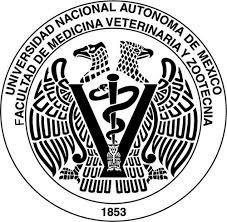                          FACULTAD DE MEDICINA VETERINARIA Y ZOOTECNIA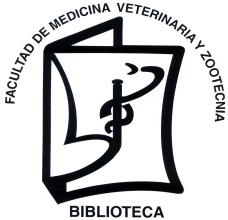                                  BIBLIOTECA "MV JOSÉ DE LA LUZ GÓMEZ"                 Solicitud, Registro de Servicios de BibliotecaUSUÁRIO INTERNO: 			        USUÁRIO EXTERNO:No. Registro Biblioteca:                   DATOS DEL SOLICITANTENOMBRE: ____________________________________________________________________________________                                                           A. paterno                                 A. Materno                              Nombre(s)DIRECCIÓN: _________________________________________________________________________________                                         Calle y No.                                                                                Colonia__________________________________________________________, NACIONALIDAD: ___________________                  Delegación o Municipio                                           Código PostalTel.:_____________________________, CORREO ELECTRÓNICO: _____________________________________                   Particular, NO celularNO. DE CUENTA: ______________________,  IDENTIFICACIÓN:  IFE (   )   PASAPORTE (  )   CARTILLA (  )   OTRA (  )PROCEDENCIA ACADÉMICA (UNIVERSIDAD Y FACULTAD O ESCUELA): ______________________________________________________________________________________________________________________________CARRERA: ___________________________________________________________________________________DIRECCIÓN DE LA INSTITUCIÓN DE PROCEDENCIA: _______________________________________________________________________________________________________________________________________________________ACTIVIDAD ACADÉMICA O ADMINISTRATIVA EN ESTA INSTITUCIÓN: _________________________________(Ayudante de profesor, Profesor de Asignatura, Especialidad-Sua, Servicio Social, Especialidad, Trabajo Profesional, Estancia, Internado, Residencia, Diplomado, Tesis: Licenciatura, Maestría o Doctorado, Otro Especificar).DEPARTAMENTO Y/O ÁREA: _______________________________________________, FIRMA: ______________**Los espacios sombreados no los uses; Anexa a la presente solicitud, fotografías y demás requisitos en la Oficina de Control de Usuarios de la Biblioteca.“Los datos que proporciona son para uso de biblioteca y confidenciales”AUTORIDAD O ACADÉMICO QUE ACREDITA AL SOLICITANTE*NOMBRE: ___________________________________________________________________________________                                         A. paterno                                 A. Materno                              Nombre(s)DEPARTAMENTO Y/O ÁREA:_____________________________________________________________________CARGO: ____________________________________________________________________________________________________________--_______________________                                    FIRMA                   DD/MES/AÑO                            DD/MES/AÑO          Periodo Autorizado: Fecha de inicio y Fecha de termino                           FECHA: ___________________________________**Quien acredita y el solicitante son co-responsables de los materiales hemero-bibliográficos de la Biblioteca, ya que deberá solicitar a ésta, Carta de No adeudo del Usuario, antes de cualquier trámite al solicitante. (art. 31 y 32 del Reglamento del Sistema de Bibliotecas FMVZ) 